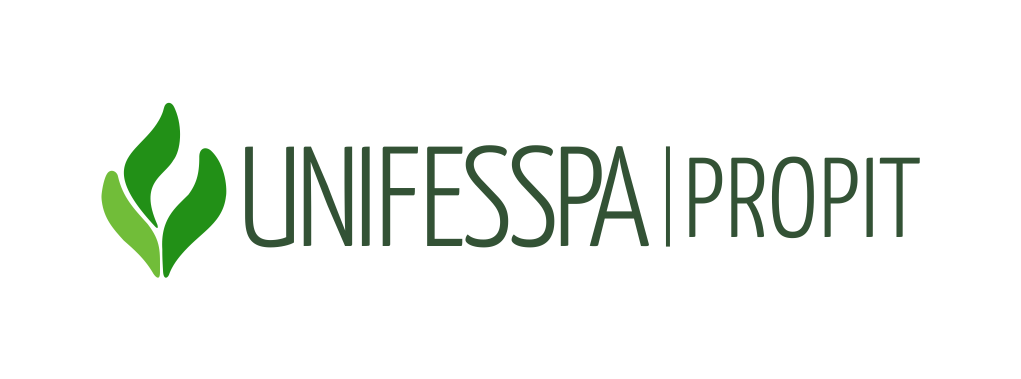 SERVIÇO PÚBLICO FEDERALUNIVERSIDADE FEDERAL DO SUL E SUDESTE DO PARÁPRÓ-REITORIA DE PÓS-GRADUAÇÃO, PESQUISA E INOVAÇÃO TECNOLÓGICAEDITAL PROPIT 09/2022 - PIBIC/FAPESPAPROGRAMA INSTITUCIONAL DE BOLSAS DE INICIAÇÃO CIENTÍFICA - PIBIC/FAPESPA-2023 - FORMA PARÁANEXO IIIAUTODECLARAÇÃO DE PARTICIPAÇÃO DO (A) PESQUISADOR(A) NO PROGRAMA FORMA PARÁ Eu, ______________________________, declaro para os devidos fins que participo do Programa Forma Pará, vinculado à Universidade Federal do Sul e Sudeste do Pará - Unifesspa,  ministrando aulas para a(s) turma(s) do(s) curso(s) _______________, no(s) município(s) _________________________. Ao mesmo tempo, assumo o compromisso de indicar como bolsista, um(a) discente matriculado(a) em curso do Programa Forma Pará considerando este pré-requisito do convênio firmado com a FAPESPA.____________-PA, XX de XXXXXXXXXX de 20XX.